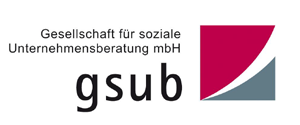 Aufbau von Weiterbildungsverbünden in der FahrzeugindustrieMERKBLATT: zur Erklärung "Unternehmen in Schwierigkeiten"(s.u.)Die Gewährung einer Beihilfe auf Grundlage der AGVO an Unternehmen in Schwierigkeiten ist ausgeschlossen (Art. 1 Ziff. 4 lit. c AGVO). Eine Ausnahme gilt für Unternehmen, die am 31. Dezember 2019 kein Unternehmen in Schwierigkeiten waren, aber während des 1. Januars 2020 bis zum 30 Juni 2022 zu Unternehmen in Schwierigkeiten wurden.Die EU-Kommission geht davon aus, dass es sich um ein Unternehmen in Schwierigkeiten im Sinne der Rettungs- und Umstrukturierungsleitlinien handelt, wenn es auf kurze oder mittlere Sicht so gut wie sicher zur Einstellung seiner Geschäftstätigkeiten gezwungen sein wird, wenn der Staat nicht eingreift. Das ist dann der Fall, wenn mindestens eine der folgenden Bedingungen, die auch ausdrücklich in der Allgemeinen Gruppenfreistellungsverordnung (Art. 2 Ziff. 18 AGVO) benannt sind, gegeben ist: Bei Gesellschaften mit beschränkter Haftung: Mehr als die Hälfte des gezeichneten Stammkapitals ist infolge aufgelaufener Verluste verlorengegangen (Eigenkapital < 50% Stammkapital). Bei Gesellschaften, in denen zumindest einige Gesellschafter unbeschränkt für die Schulden der Gesellschaft haften: Mehr als die Hälfte der in den Geschäftsbüchern ausgewiesenen Eigenmittel ist infolge aufgelaufener Verluste verlorengegangen. Das Unternehmen ist Gegenstand eines Insolvenzverfahrens oder erfüllt die im innerstaatlichen Recht vorgesehenen Voraussetzungen für die Eröffnung eines Insolvenzverfahrens auf Antrag seiner Gläubiger. Das Unternehmen hat eine Rettungsbeihilfe erhalten und der Kredit wurde noch nicht zurückgezahlt oder die Garantie ist noch nicht erloschen, beziehungsweise das Unternehmen hat eine Umstrukturierungsbeihilfe erhalten und unterliegt immer noch einem UmstrukturierungsplanBei einem Unternehmen, das kein KMU ist, lag in den vergangenen beiden Jahren der buchwertbasierte Verschuldungsgrad über 7,5 (Fremdkapital/Eigenkapital > 7,5) und  das Verhältnis von EBITDA zu den Zinsaufwendungen unter 1,0 (EBITDA/Zinsaufwendungen < 1). Achtung: Ein KMU wird in den ersten drei Jahren nach seiner Gründung nur dann als Unternehmen in Schwierigkeiten betrachtet, wenn es die vorstehende Bedingung unter Buchstabe c) erfüllt.Wird eines der oben unter lit. a.- e. genannten Kriterien (für KMU ist nur lit c einschlägig) erfüllt, handelt es sich um ein Unternehmen in Schwierigkeiten. Eine Förderung auf Grundlage der WBV ist damit ausgeschlossen. ERKLÄRUNG UNTERNEHMEN IN SCHWIERIGKEITEN  Aufbau von Weiterbildungsverbünden in der FahrzeugindustrieDiese Erklärung ist für die Antragsteller*in und die Weiterleitungspartner*innen abzugeben!Antragsteller*in: Weiterleitungspartner*in: Dok.Nr.: 1 	Prüfung der UiS-Kriterien nach Art. 2 Ziff. 18 a AGVOAngaben zu den Eigenmitteln bei Gesellschaften mit beschränkter Haftung 	Angabe zu den Eigenmitteln bei unbeschränkt haftenden GesellschaftenEigenmittel = haftendes Eigenkapital + Drittrangmittel (z. B. eigenkapitalersetzende Mittel)  Hinweis: bei Beantwortung einer der nachfolgenden Frage mit „Ja“ handelt es sich um ein Unternehmen in Schwierigkeiten. Eine Förderung des Unternehmens auf Grundlage der WBV ist damit ausgeschlossen.2 	Prüfung der UiS-Kriterien nach Art. Ziff. 18 c AGVO Insolvenz  Ist das antragstellende Unternehmen Gegenstand eines Insolvenzverfahrens oder erfüllt das antragstellende Unternehmen die Voraussetzungen für die Eröffnung eines Insolvenzverfahrens auf Antrag seiner Gläubiger?    ja 	  nein  3 	Prüfung der UiS-Kriterien nach Art. Ziff. 18 d AGVORettungs-/Umstrukturierungsbeihilfen  Hat das antragstellende Unternehmen eine Rettungsbeihilfe erhalten und der Kredit wurde noch nicht zurückgezahlt oder die Garantie ist noch nicht erloschen?    ja 	  nein  Hat das antragstellende Unternehmen eine Umstrukturierungsbeihilfe erhalten und unterliegt noch einem Umstrukturierungsplan?    ja 	  nein  4 	Prüfung der UiS-Kriterien nach Art. Ziff. 18 e AGVOZusätzliche Angaben (in Euro) gemäß letztem und vorletztem Jahresabschluss von Unternehmen, die keine KMU sind  5 	Abschließende Erklärung  Unter Berücksichtigung der vorgenannten Definition befindet sich das antragstellende Unternehmen derzeit nicht in Schwierigkeiten.    ja 	  nein  Ort, Datum 	Stempel/Unterschrift des Wirtschaftsprüfers/Steuerberaters  Beschränkt haftende Gesellschaft  Beschränkt haftende Gesellschaft  Gezeichnetes Stammkapital (inklusive Agio)  Gezeichnetes Stammkapital (inklusive Agio)             EUR             EUR  Eigenmittel gemäß letztem Jahresabschluss  
Geschäftsjahr vom             	bis              Eigenmittel gemäß letztem Jahresabschluss  
Geschäftsjahr vom             	bis                         EUR               EUR    Unbeschränkt haftende Gesellschaft (gilt nur für Personengesellschaften)  Unbeschränkt haftende Gesellschaft (gilt nur für Personengesellschaften)  Eigenmittel gemäß den letzten drei Jahresabschlüssen  Geschäftsjahr vom             	bis             Eigenmittel gemäß den letzten drei Jahresabschlüssen  Geschäftsjahr vom             	bis                        EUR             EUR  Geschäftsjahr vom             	bis             Geschäftsjahr vom             	bis                        EUR             EUR  Geschäftsjahr vom             	bis             Geschäftsjahr vom             	bis                        EUR             EUR  Geschäftsjahr ___________  Geschäftsjahr ___________  Eigenkapital  Fremdkapital  EBITDA  Zinsaufwand  